Curriculum vitaePERSONAL INFORMATIONOndrej VzorovýDate of birth: 17.7.2001 | Nationality: Slovak republicDESIRED EMPLOYMENTWaiter / BartenderWORK EXPERIENCE1.9.2019 - 31.8.2020WaiterRestaurant “Dobrá reštaurácia”, Letná 456, Hlboké Údolie, Slovakiaguest service, encashment, orders, reservations, place setting of tables, cleaning and maintenance of the workplace1.7.2019 - 31.8.2019 BartenderDay bar “Denný bar pri jazere”, Jesenná 789, Nové Mesto, Slovakiamixing and serving drinks, guest service, encashmentEDUCATION AND TRAINING1.9.2016 - 30.6.2019apprenticeship certificate - waiter Secondary vocational school, Zimná 321, Nové Mesto, Slovakia1.7.2018 - 31.7.2018bartending course Academy of education, Príkladná 1, Staré Mesto, SlovakiaPERSONAL SKILLSMother tongueSlovakOther languagesUNDERSTANDINGSPEAKINGWRITINGEnglishB2B2B1GermanB1B1A2Work and social skillsprofessional and non-conflicting approach to guests ability to advise the customer when choosing from a wine listsense of order and precisionTechnical and digital skillsMS Office (Word, Excel), work with cash registerINTERESTScooking, mushroom picking and production of homemade organic jamspublishing advice and recipes on Instagramparticipating in sabrage competitionsDRIVING LICENSEcategory B – active driver ANNEXEScopy of the apprenticeship certificate copy of the certificate of completion of the bartending coursecopy of the award - 2nd place in Kukkonia Junior Gastro Cup 2019 competition in category waiterreferences from previous employers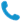 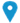 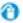 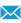 